Урок - мужества, посвященный 70-й годовщине Победы в Великой Отечественной войне 1941–1945 годов.     Главная цель единого урока – содействие духовно-нравственному развитию и воспитанию учащихся, воспитанию российской гражданской идентичности, патриотизма, уважения к Отчеству, уважению к государственным Праздникам России.     Специфическими задачами Всероссийского урока являются:- развивать у школьников чувства гордости за её многонациональный народ, являющийся победителем во второй мировой войне, спасший Европу от фашизма;- формировать предметные и универсальные способы действий, составляющих основу первичного изучения Великой Отечественной войны, развития и воспитания обучающихся;  - закрепить знания учащихся о важном историческом событии в жизни.Ход урока.- Тема нашего урока «Мы внуки страны, победившей фашизм».- Сегодня мы с вами рассмотрим логическую цепочку:Родина-Россия-Война-Победа-Подвиг советских людей – Память1. Июнь… Клонился к вечеру закатИ белой ночи разливалось море.И раздавался звонкий смех ребят,Не знающих, не ведающих горя.2. Июнь… Тогда ещё не знали мы,Со школьных вечеров шагая,Что завтра будет первый день войны,А кончится она лишь в 45 – м, в мае.     22 июня 1941 года мирная жизнь нашего народа была прервана вероломным нападением фашистской Германии. Началась самая страшная, самая кровопролитная война. Чтобы не оказаться в фашистском рабстве, ради спасения Родины, народ вступил в смертельную схватку с коварным, жестоким и беспощадным врагом.     На защиту Отечества встали не только взрослые, но и дети. Дети ухаживали за ранеными в госпиталях, собирали металлолом, отсылали на фронт посылки с тёплыми вещами, помогали в поле растить хлеб, который был так необходим фронту. В годы войны погибло очень много детей. Многие посмертно награждены медалями и орденами, а некоторым присвоено звание Героя Советского Союза.     Трудно было всем: и тем, кто оказался на оккупированной территории, и тем, кто оказался в тылу. Во время войны остро ощущалась нехватка рабочих рук, ведь те, кто раньше стоял за станком, сеяли и убирали хлеб, водили поезда и машины, теперь защищали свою Родину, матерей, жён, детей. И дети, понимая это, вставали на рабочие места своих отцов. По разным данным, в боевых действиях во время Великой Отечественной войны, принимали участие до нескольких десятков тысяч несовершеннолетних. "Сыновья полка", пионеры-герои - они сражались и гибли наравне с взрослыми.     Сейчас, давайте послушаем  ребят нашего класса с рассказами о своих прадедушках и прабабушках:Виктор Иванович Галочкин (рассказ Чикаловой Виктории)Виктор Иванович Галочкин (1925—1943) — Герой Советского Союза, сержант, комсомолец, старший разведчик 285-го миномётного полка 5-го гвардейского механизированного корпуса.Мой прадед, по линии отца, родился 16 марта 1925 года в городе Орехово-Зуево в семье потомственных текстильщиков. В 1940 году окончил семь классов школы № 3 и поступил в ремесленное училище, которое с отличием окончил в 1943 году по специальности слесаря.  В феврале 1943 года был призван в Красную Армию, 10 августа 1943 года получил воинское звание сержанта. Во время боёв за освобождение Украины  совершил подвиг и погиб в районе города Каменка Черкасской  области, накрыв свои телом брошенную противником ручную гранату, чем спас жизнь командира роты и нескольких солдат разведгруппы. Похоронен на площади Героев города Знаменка Кировоградской области в Украине. Звание Героя Советского Союза присвоено Указом Президиума Верховного Совета СССР посмертно. В городе Орехово-Зуево именем Героя Советского Союза В.И. Галочкина названа улица, перед зданием школы № 22 установлен бюст.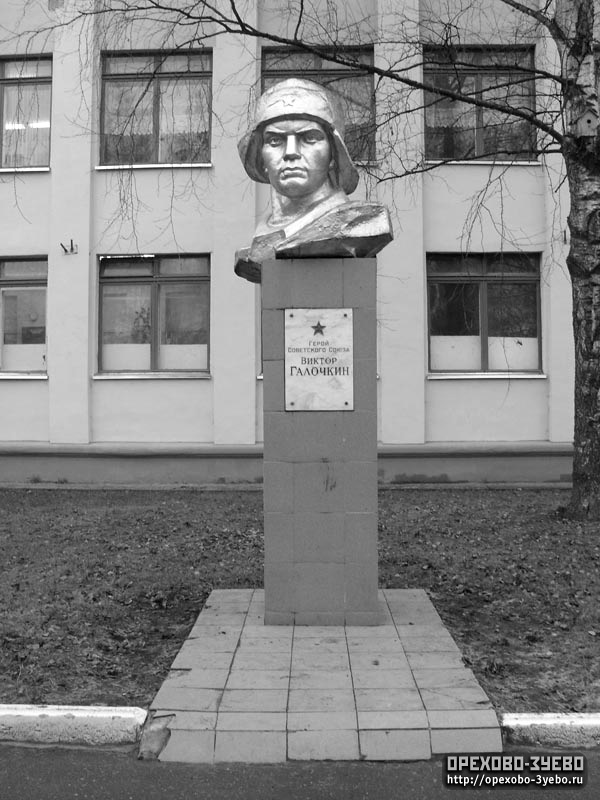 Солдаты Родины! (рассказ Хорошевой Виктории)Мой прапрадед Дмитрий Семенович родился в Саратовской области в деревне Невежкино, в 1910 году. Когда началась вторая мировая война, моего прапрадеда призвали в армию. Ему было на тот момент 31 год. Он учился на химическом факультете на 2 курсе. Поэтому его взяли в резервный полк на случай химической атаки. Так он рассказывал моей прабабушке. Он был награжден Орденом Отечественной войны первой степени и Орденом Победы. Я горжусь мужеством наших солдат и моим прапрадедом, которого я никогда не видела. Умер он 2 мая 1993 года. Мой прапрадед любил жизнь и верил в Победу, и эта вера  помогла ему и всем солдатам, всему народу одержать победу над фашистами. Память о нём навсегда останется в наших сердцах. 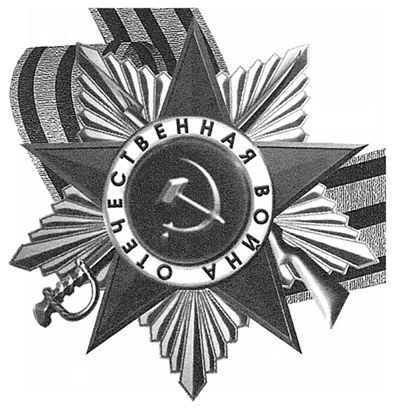 Шориков Семен Андреевич (рассказ Рыданова Андрея)Мой прадедушка Шориков Семен Андреевич родился 15 сентября 1925 года, в деревне Кулоковка Коробовского района Московской области. Ушел на фронт 5 марта 1943 года в возрасте 18 лет. За время войны был дважды ранен. Был награжден орденом красной звезды. В суровые годы войны он честно выполнял свой патриотический долг – достойно нёс службу в доблестных войсках  Первого Украинского фронта. От дедушки и бабушки я узнал, что мой прадед вместе с другими солдатами воевал в районе среднего течения Дона, героически форсировали реку Днепр и освободили древний русский город – столицу Советской Украины – Киев. Также они помогли освободить от фашистских оккупантов  такие города как – Житомир, Ровно, Проскуров, Винницу, Вель, Тернополь, Черновицу. Я очень люблю своего прадеда и горжусь им. Он всегда будет в памяти нашей семьи.Мой прадедушка во время войны (рассказ Алёшиной Марии)Мой прадедушка, Разорёнов Алексей Яковлевич, родился 19.03.1928 года в деревне Новая. В семье он был самым младшим четвёртым ребёнком. Достигнув 8-ми летнего возраста, он пошёл в начальную школу в соседнюю деревню, до которой было приблизительно 2 км. 22 июня 1941 года, когда прадед окончил 4 класс, по радио объявили, что фашистская Германия  напала на Советский Союз без объявления войны. Трудоспособные мужчины уходили на фронт. В прифронтовом производстве не хватало трудовых рук. Так началась Вторая Великая Отечественная Война. Вместе со своими сверстниками, которых оказалось человек десять, он решил оставить школу и пойти работать в колхоз «Рассвет», находящийся в деревне Новая. Дедушка со своими друзьями начал свою трудовую деятельность извозчиком на лошадях. Тринадцатилетним мальчишкам  приходилось работать весь день. Дети трудились наравне с взрослыми. Приходилось пахать землю, выращивать картофель, морковь, свеклу, пшеницу, молотить зерно, заготавливать сено. Через два года деда вязли на работу в Ореховское торфопредприятие, начали обучать токарному делу. Они изготавливали детали для торфосборочных машин. Вместе с дедом в механическом цеху работали пленные немцы и поляки. Он говорил, что они работали добросовестно, ценили чистоту и точность. Мой дедушка отлично помнит, как война победоносно закончилась. Была его ночная смена, услышав объявление, все рабочие выбежали на улицу и те, кто работал, и те, кто отдыхал; были крики, восторг и просто торжество.  Враг был повержен и разбит. Многие стали строить планы на мирную трудовую жизнь, полную энтузиазма и энергии. После войны дедушка пошёл работать токарем на завод «Лиаз», по профессии отработал более 44 года. За свою жизнь мой прадед стал «Ветераном Великой Отечественной Войны» и «Ветераном Труда».  Для меня он  всегда останется моим любимым прадедушкой.(рассказ Попадьина Никиты)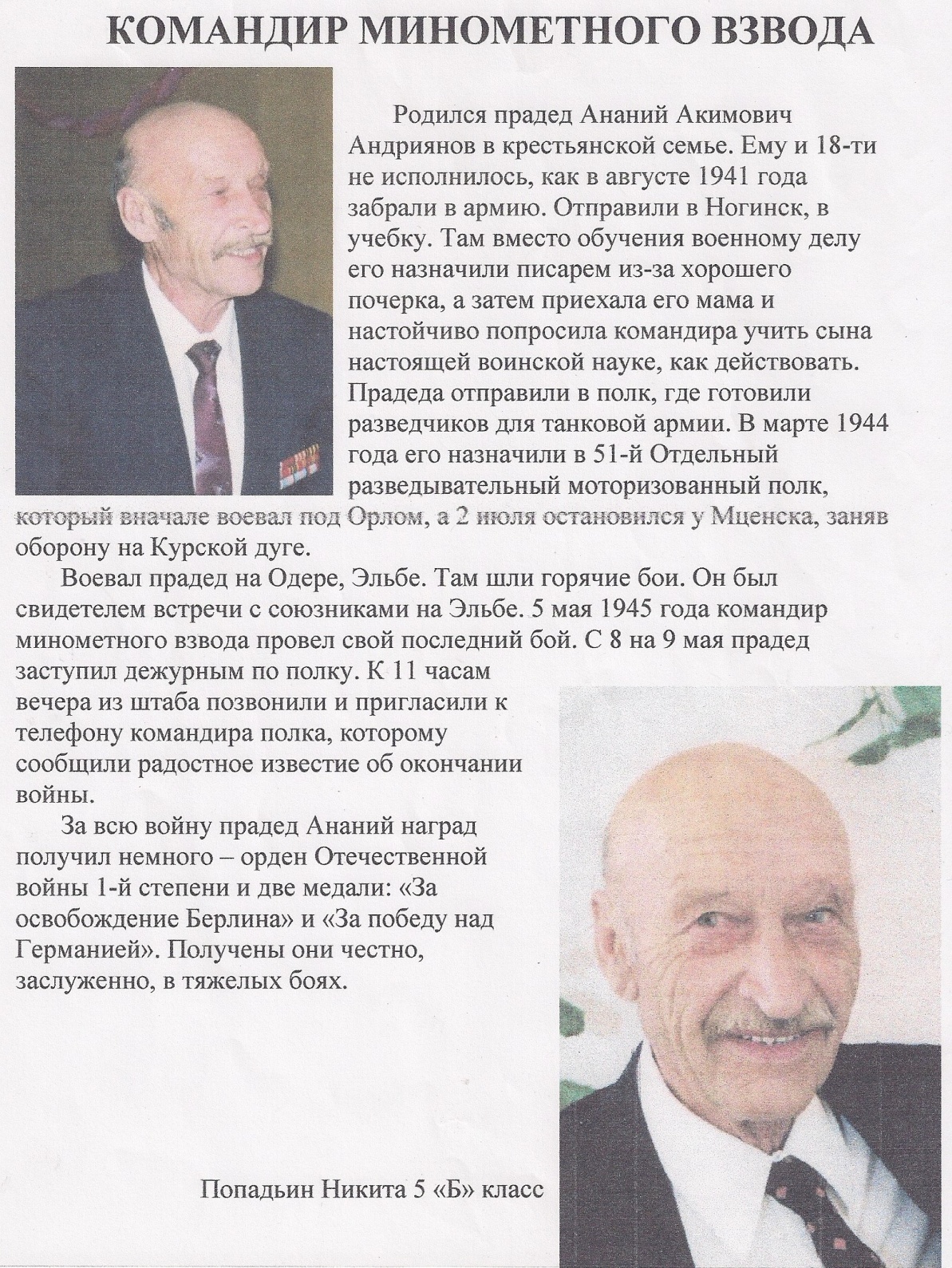      Мы не имеем права забывать ужасы той войны, чтобы она не повторилась вновь. Мы не имеем права забывать тех, кто познал все: голод, холод, страх, боль. Не имеем права забывать тех, кого пытали, сжигали, убивали, у кого брали последнюю кровь для немецких солдат. Нет цены у победы, оплаченной миллионами жизнями, каждая из которых бесценна. Вечное почтение и вечная память всем, кто выжил в те страшные годы! Светлая память тем, кто не дожил до светлого праздника Победы. Вечная слава героям, павшим в боях за свободу и независимость нашей Родины! В завершении классного часа я хочу обратиться к вам, ребята, с такими словами: «время неумолимо бежит вперед, и всё меньше и меньше ветеранов Великой Отечественной войны остаётся среди нас, и мы должны бережно относиться к ним, не забывать о них и помогать во всем».